Město Kostelec nad Orlicíprodápozemek parc. č. 1383 (ostatní plocha, jiná plocha) o výměře 179 m2,pozemek parc. č. 1384 (zahrada) o výměře 535 m2,pozemek parc. č. 1385 (trvalý travní porost) o výměře 149 m2,pozemek parc. č. 1381/38 (ostatní plocha, zeleň) o výměře 390 m2.Nemovitosti budou prodány jako jeden komplex formou elektronické aukce, nejvyšší nabídce.Výše jistoty: 18 000,- KčNejnižší podání činí 180 000,- KčDalší informace k aukci je možné získat z podkladů zveřejněných na internetových stránkách města,nebo při obhlídce prodávaných nemovitostí dne 16.9.2013 v 15.00 hodin,  na místě samém v ulici Frošova obec Kostelec nad Orlicítel. 494 337 276 , 494 337 215web: www.kostelecno.cz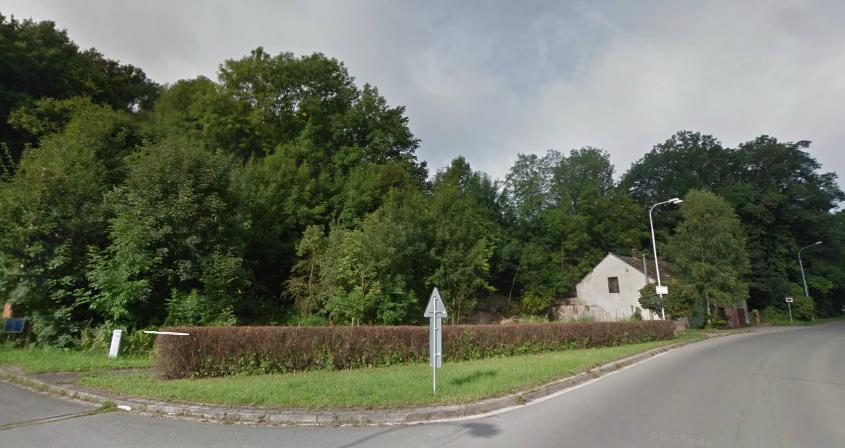 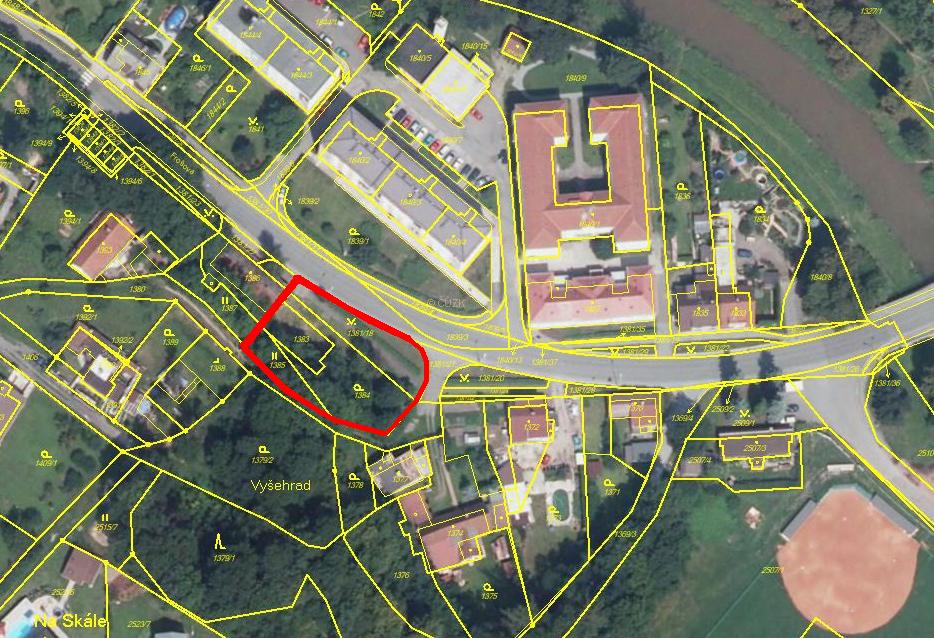 